Publicado en Madrid el 23/05/2018 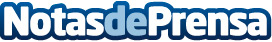 Victoria Bisogno, presidenta de El Club del Té, publica su tercer libro ‘La Cata del Té’La estructura en tres partes del libro ofrece todos los secretos del té y su cata para sacar el máximo partido a esta ancestral bebidaDatos de contacto:Verónica931820034Nota de prensa publicada en: https://www.notasdeprensa.es/victoria-bisogno-presidenta-de-el-club-del-te Categorias: Gastronomía Literatura Madrid Eventos http://www.notasdeprensa.es